        Контрольная работа по пар-м 6-9.(7 класс).Дайте определения словам:смута, самозванец, интервенция.Расположите в хронологической последовательности события смутного времени:а)Семибоярщина, приглашение на трон польского королевича Владислава; б)царствование Бориса Годунова; в)царствование Василия Шуйского; г)время ЛжедмитрияII; д) время Лжедмитрия I.3. Установите соответствие между характеристиками исторических деятелей и их именами:4  Найдите ошибки в тексте:А)Великим и радостным днём для русского народа стало 21 февраля 1613 года: в этот день  кончилось на Руси «бездарное» время! Русская земля обрела царя- 12- летнего Михаила Фёдоровича Романова. Шайка крымских татар разыскивала Михаила Фёдоровича,  чтобы погубить его и передать московский престол польскому королю. Крестьянин Иван Сусанин вызвался провести их в усадьбу Романова, а сам завёл глухими тропами в с. Исупово. Тем временем Михаил Фёдорович успел уехать в Москву.Б) По какой причине в России в 17 веке оказались поляки и шведы?           Знание+Догадка НВАИ  ОЙЫНЗРГ             3.  ЙИИАЛСВ ЙИЙУКСШ ИОСРБ ООУВНДГ            4. ИИАЛХМ   ООАВНМРКто это?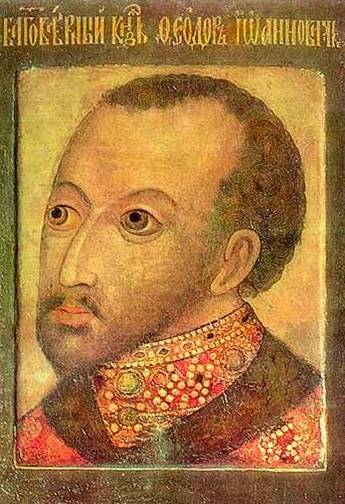 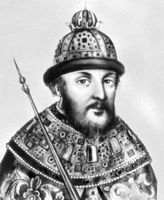 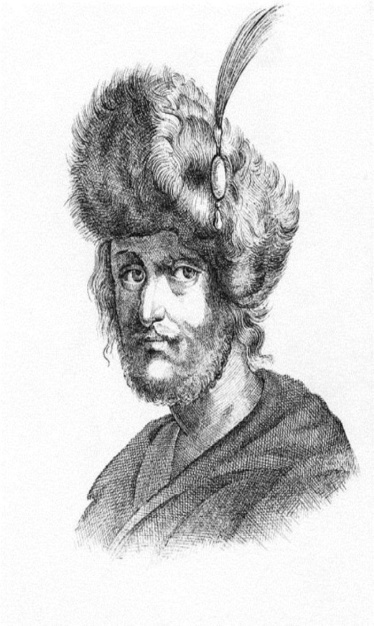 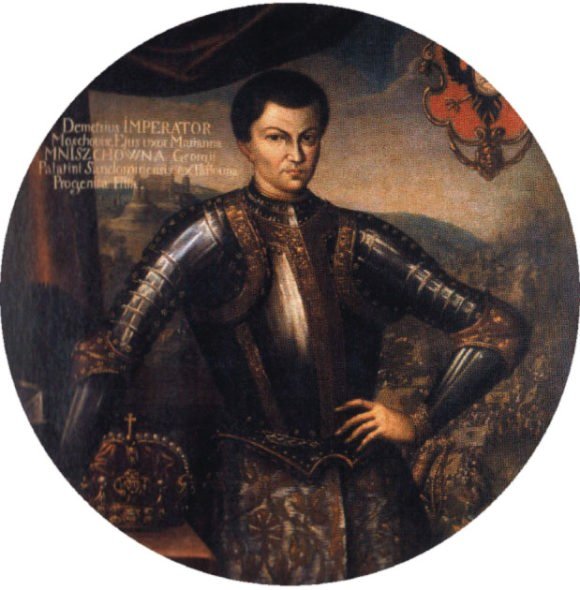 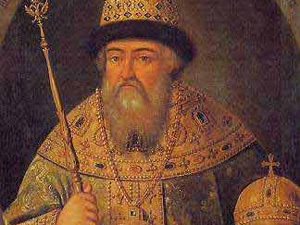                                     -2-                                          Характеристики           Имена« Боярский царь»А. Кузьма Минин« Испечён в польской печке, заквашен в Москве»Б. Василий Шуйский« Тушинский вор» В. Лжедмитрий I « Не способнейший, а удобнейший».  Г. Лжедмитрий II   Д. Михаил Романов.